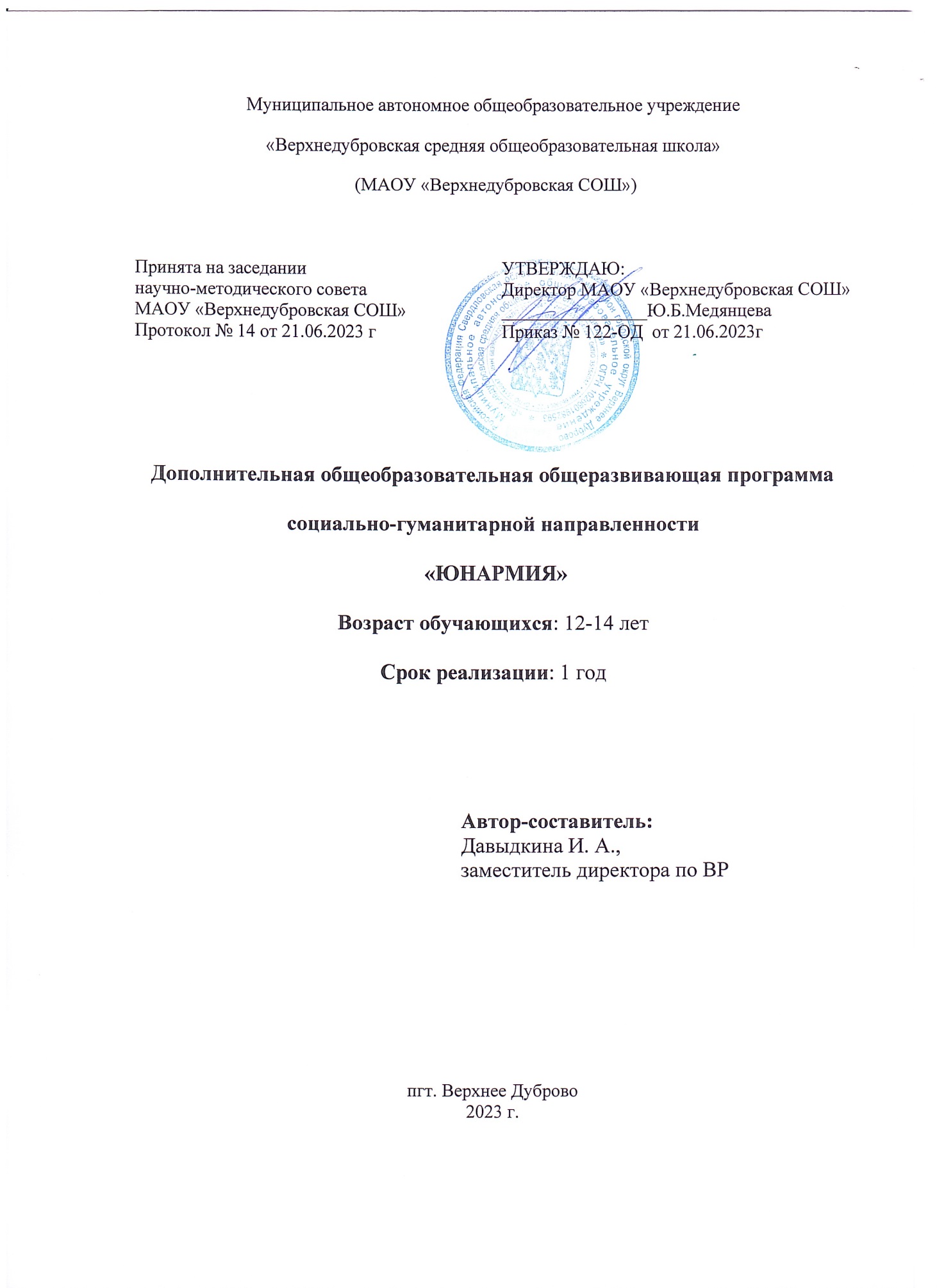 Пояснительная запискаПрограмма внеурочной деятельности «Юнармия» имеет социально-педагогическую, военно-патриотическую направленность и способствует формированию у молодежи готовности и практической способности к выполнению гражданского долга и конституционных обязанностей по защите Отечества.Программа направлена на:участие в реализации основных задач государственной молодежной политики Российской Федерации;всестороннее развитие и совершенствование личности детей и подростков, удовлетворение их индивидуальных потребностей в интеллектуальном, нравственном и физическом совершенствовании;повышение в обществе авторитета и престижа военной службы;сохранение и приумножение патриотических традиций.Программа внеурочной деятельности «Юнармия» составлена в соответствии с требованиями следующих нормативных документов: Концепция развития дополнительного образования детей от 4 сентября 2014 г. № 1726- р. Приказ Министерства Просвещения Российской Федерации (Минпросвещения России) от 9 ноября 2018 г. № 196 г. Москва «Об утверждении Порядка организации и осуществления образовательной деятельности по дополнительным общеобразовательным программам». Приказ Министерства Просвещения Российской Федерации (Минпросвещения России) от3 сентября 2019 г. № 467 г. Москва «Об утверждении Целевой модели развития региональных систем дополнительного образования детей». Федеральный Закон Российской Федерации от 29.12.2012 г. № 273 «Об образовании в Российской Федерации». СанПин 2.4.4.3172-14 Санитарно-эпидемиологические требования к устройству, содержанию и организации режима работы образовательных организаций дополнительного образования детей: утв. Постановлением Главного государственного санитарного врача РФ от 04.07.2014 №41. СанПин 2.4.2.2821-10 «Санитарно-эпидемиологические требования к условиям и организации обучения в общеобразовательных учреждениях».Уровень программы – базовый.Новизна, актуальность, практическая значимость, преемственность и педагогическая целесообразностьНовизна данной программы, во-первых, в преемственности с программами основной школы, она дополняет основные образовательные курсы по истории, географии, обеспечению безопасности жизнедеятельности, физической культуре.Во-вторых, носит ярко выраженную профориентационную направленность, т.к. готовит к службе в вооруженных силах РФ и смежным профессиям;В третьих, содержит региональный компонент в теме «Воинские подвиги земляков».Актуальность программы – выполнение социального заказа в воспитании гражданина и патриота, ответственного за судьбу страны, ее развитие и защиту достижений, а также в удовлетворении потребности учащихся и их родителей в начальной профильной подготовке и укрепления физического развития детей.Практическая значимость:Создание условий для получения начальных профессиональных военных навыков.Интеллектуальное, нравственное, психологическое и физическое развитие, развитие способностей и творческого потенциала личности юнармейцев.Подготовка обучающихся к участию в районных соревнованиях: смотр строя и песни, военизированных эстафет и др.Преемственность данной программы заключается в том, что на занятиях по программе дети учатся осуществлять наблюдение, сравнение, домысливание, устанавливать причинно- следственные связи и аналогии, образно мыслить и объяснять, как они могут применить полученные знания в жизни. Таким образом, с помощью познания и творчества происходит влияние на формирование универсальных учебных действий - важнейшей цели общего образования.Программа ориентирована на социальный заказ обучающихся и родителей к подготовке будущих защитников Отечества, у детей формируются личностные качества, знания, умения и навыки, необходимые на службе в Вооруженных Силах Российской Федерации, способствует личностному развитию подростка, укреплению его физического здоровья, профессиональному самоопределению детей, их адаптации к жизни в обществе.Педагогическая целесообразность образовательной программы состоит в том, что она способствует не только духовно-нравственному воспитанию детей, формированию их гражданской идентичности и любви к большой и малой Родине, но и дает практические знания и навыки, необходимые в любой жизненной ситуации, в том числе области здоровьесбережения.Особенность реализации программыКомплексный подход к организации занятий обеспечивает положительную социализацию и профилактику асоциального поведения детей.Содержание и материал программы спланированы по принципу дифференциации в соответствии с уровнями сложности.Программа может быть дополнена различными видами мероприятий и дисциплин согласно возрастным особенностям юнармейцев.Основной формой организации образовательного процесса являются теоретические и практические занятия, комплексные тренировки, стрельбы и тактические учения.Основными методами здесь выступают показ и упражнение (тренировка).Цель и задачи программыЦель программы - развитие у детей и подростков гражданственности, патриотизма как важнейших духовно-нравственных и социальных ценностей.Задачи программы:Образовательные:применять меры безопасности во время занятий, слетов, соревнований;знать воинские традиции Советской и российской армии;оказывать первую медицинскую помощь при травмах и ранениях в чрезвычайных ситуациях;ориентироваться на местности;организация привала и ночлега в полевых условиях;выполнять сборку-разборку автомата АК-74;знать и выполнять элементы строя и обязанности в строю.Личностные:приобщать к боевым и трудовым традициям российской и советской армии, разъяснять истоки героизма и самоотверженности российского народа;воспитывать гордость	за	подвиги	разных	поколений	защитников	Отечества	и стремление подражать им;создавать условия для	физического,	психического,	нравственного	развития учащихся;Метапредметные:организовывать	сотрудничество	и	совместную деятельность с педагогом и членами команды;работать индивидуально и в группе: находить общее решение на основе согласования позиций и учета интересов.Условия реализации программыВозраст детей: 12-15 лет.Состав учебной группы – постоянный.Условия набора детей – принимаются все обучающиеся, не имеющие ограничений по здоровью.Условия формирования групп: разновозрастные. Количество обучающихся: не менее 6 человек.Срок реализации программы: 1 учебный годПсихолого-педагогические условияСубъектное взаимодействие педагога и учащегося, построенное на сотворчестве, оптимизме.Организация педагогом ситуаций успеха, авансирование успеха, особенно для юнармейцев, неуверенных в себе, с низким уровнем мотивации и адаптации.Развитие у учащихся способности к рефлексии своей деятельности.Организация занятия, направленного на создание условий для самостоятельности и самореализации каждого учащегося, на раскрытие его субъектного опыта. Взаимодействие со школой и семьей.Предлагаемая программа состоит из шести разделов: история вооруженных сил России;строевая подготовка;основы медицинских знаний;огневая подготовка;основы выживания в сложных условиях;общефизическая подготовка.Формы обучения и режим занятийРеализация программы основана на системно-деятельностном подходе, предусматривает использование различных форм организации работы: коллективные, групповые, индивидуальные и дифференцированно-групповые.Методы	обучения:	словесные,	наблюдения,	проблемные,	иллюстративные, практические.Формы занятий: тактико-строевые занятия, тематические и комплексные занятия, походы, практические занятия на местности, викторины, экскурсии.Форма обучения - очная.Индивидуальная форма обучения Дистанционная (электронная) форма обучения.Ожидаемые результатыВ результате освоения программного материала ожидается формирование и овладение учащимися личностных, метапредметных и предметных универсальных учебных действий.Личностные универсальные действия:соблюдать дисциплину;выполнять правила внутреннего распорядка;осознать себя как индивидуальность и одновременно как член детского коллектива;способность к самооценке своих действий и поступков;проявлять в конкретных ситуациях доброжелательность, доверие, внимательность, помощь;усвоить гуманистические, демократические и традиционные ценности многонационального российского общества;-принять чувство ответственности и долга перед Родиной.Метапредметные универсальные учебные действия:Регулятивныеуметь самостоятельно определять цель при выполнении работы;выстраивать последовательность необходимых операций;уметь оценивать правильность выполнения учебной задачи.Познавательныевыделять и обобщать смысл поставленной учебной задачи;определять понятия, создавать обобщения, устанавливать аналогии;уметь работать с информацией.Коммуникативныеуметь сотрудничать с взрослыми и сверстниками в процессе совместной деятельности;работать индивидуально и в группе;сознавать ответственность за общее дело;выделять моральное содержание ситуации.Предметные универсальные учебные действиязнать:меры безопасности во время занятий;воинские традиции Советской и российской армии;символы воинской чести;государственную символику России;элементы строя и обязанности в строю;материальную часть автомата Калашникова;требования к личному и групповому снаряжению;организацию привалов и ночлегов;принципы оказания первой медицинской помощи в чрезвычайных ситуациях.уметь:выполнять строевые команды на месте и в движении;выполнять сборку-разборку автомата АК-74;организовать ночлег в полевых условиях;ориентироваться на местности;выполнять комплексы физических упражнений;оказать первую медицинскую помощь при травмах и ранениях;оказать помощь при чрезвычайных ситуациях.Формы подведения итогов реализации программыВ начале каждого учебного года все учащиеся проходят тестирование по специально разработанным вопросам, а также сдают контрольные физические нормативы с целью проверки их начальной физической подготовки согласно возрастным оценочным нормативам, с разделением по гендерному признаку с учетом природосообразности. Оценка идет по следующим практическим заданиям: сгибание в упоре лежа, прыжок в длину с места, поднимание туловища, вис на перекладине, бег. Такой же подход к тестированию и сдаче нормативов проводится в конце учебного года. Это позволяет определить, насколько успешно учащиеся усваивают пройденный материал и получают необходимые знания и навыки.При этом применяются следующие формы контроля:Методы педагогического мониторинга:наблюдение;тестирование;практическое задание;опрос.Формы педагогического мониторинга:занятия	контроля	знаний	(текущая,	тематическая,	итоговая диагностика знаний, умений и навыков);собеседования;соревнования;слеты.В течение учебного года учащиеся в рамках воспитательной работы выступают на показательных занятиях, соревнованиях, фестивалях, слетах, принимают участие в конкурсах, викторинах по профилю обучения.Оценивание результатов реализации программыУчебный планСодержание программыВводное занятие. Знакомство с основными разделами программы. Правила безопасного поведения на занятиях. Инструктаж по технике безопасности.Раздел 1. История вооруженных сил РоссииТема 1.1. Виды вооруженных силВоинская слава России. Армия и флот России XX века.Армия России на современном этапе. Виды и рода войск ВС РФ. Вооружение Российской армии на современном этапе. Ракетные войска. Сухопутные войска. Военно-воздушные силы. Военно- морской флот. Пограничные войска. Внутренние войска.Тема 1.2. Символы воинской честиСила воинских традиций. Роль и место традиций и ритуалов в жизнедеятельности воинских коллективов. Система воинских традиций и ритуалов.Боевое знамя воинской части. История военной присяги и порядок ее принятия. Флаг. Герб. Гимн. Геральдика. Знаки отличия.Практическое занятие: викторина «Государственная символика».Тема 1.3. Полководцы и героиПолководцы XX века: Брусилов, Жуков, Рокоссовский, Антонов, Конев. Создание новых видов и родов вооруженных сил. Герои Советского Союза. Военачальники. Героизм женщин.Практическое занятие: викторина «Защитники отечества».Тема 1.4. Воинские профессииПрофессия военного: описание и содержание деятельности. Необходимые умения. Область применения. Военные профессии для девушек.Тема 1.5. Воинские подвиги земляковУдмуртия во время ВОВ. Работа эвакогоспиталей в годы Великой Отечественной войныПрактическое занятие: подготовить устное выступление по выбору «Они учились в нашей школе», «Воины моей семьи», «Горжусь своими предками».Раздел 2. Строевая подготовкаТема 2.1. Основы строевой подготовки.Виды строя, передвижение в строю, перестроение из одношереножного строя в двух шереножный строй, смыкание и размыкание в одношереножном строю. Строевые приемы:«направо», «налево», «кругом» индивидуально и в строю. Команды: «равняйсь», «смирно»,«равнение на середину» в строю. Передвижение в составе знаменной группы.Практика: Отработка строевой подготовки подразделения. Отработка строевых приемов:«направо», «налево», «кругом» индивидуально и в строю. Команды: «равняйсь», «смирно»,«равнение на середину» в строю.Отработка строевой подготовки знаменной группы. Разучивание строевой песни.Тема 2.2. Команды строевой подготовки и правила их выполненияАлгоритм выполнения строевых упражнений в передвижении (индивидуально и в составе подразделения). Повороты направо, налево, кругом при передвижении строя. Подача и выполнение команд в строю. Выход из строя и подход к командиру. Ответ на приветствие командира. Переход с походного шага на строевой шаг. Команды: «равняйсь», «смирно»,«равнение на середину», «влево», «вправо» при передвижении строя.Практика: Отработка строевых приемов. Движение шагом. Движение бегом. Строевой шаг, Походный шаг. Повороты в движении: «направо», «налево», «кругом – марш». Развернутый строй одношереножный, двушереножный, развернутый строй отделения и взвода. Перестроения из одношереножного в двушереножный строй. Размыкание влево, вправо. Отработка строевой песни при передвижении.Тема 2.3. Строй и управление им.Понятия: строй, шеренга, фланг, фронт, тыльная сторона строя, интервал, дистанция, ширина и глубина строяПрактика: Строевой шаг. Строевая стойка.Тема 2.4. Строй и его элементы.Шеренга строя и виды (одношереножный и т. д.)Практика: Построение в шеренгу, в 2 шеренги, в 3 шеренги.Тема 2.5. Отдание воинской чести без оружияТеория: отдание воинской чести на месте. Отдание воинской чести при движении.Практика: Выход из строя и возвращение в строй. Отдание воинской чести на месте и в движении.Тема 2.6. Практика: Выход из строя и подход к начальнику Тема 2.7. Практика: Повороты на месте и в движении Тема 2.8. Практика: Перестроение в две шеренгиТема 2.9. Практика: Перестроение в одну шеренгу Тема 2.10. Практика: Воинская честь. Строевой шаг Раздел 3. Основы медицинских знанийТема 3.1. Принципы оказания первой доврачебной помощиЗнакомство с алгоритмом оказания первой доврачебной помощи при механических травмах, ранениях, ожогах, тепловом и солнечном ударе, ударе электрическим током.Практика: Отработка алгоритма оказания доврачебной помощи. Оценка ситуации. Обеспечение безопасности на месте происшествия. Оценка состояния пострадавшего. Оказание неотложной помощи. Вызов скорой медицинской помощи. Фиксация информации о времени и причинах случая. Контроль за состоянием пострадавшего.Тема 3.2. Лекарственные растения и грибыИзучение лекарственных трав и грибов. Способы приготовления и применения лекарственных растений.Тема 3.3. Алгоритмом оказания первой доврачебной помощи при механических травмах Знакомство с приемами временной остановки артериального кровотечения с использованием жгута и жгута-закрутки, накладки повязки «Уздечка», накладки повязки «Восьмиобразная», накладки повязки «Спиральная» на конечности. Накладка повязки «Черепичная расходящаяся»на конечности. Иммобилизация с использованием шин Крамера при открытом (с артериальным кровотечением) переломе бедренной кости. Правила транспортировки пострадавшего.Практика: Отработка наложения повязок, шин, жгута и транспортировки пострадавшего.Тема 3.4. Алгоритмом оказания первой доврачебной помощи при ранениях и ожогах. Тема 3.5. Ранения и кровотеченияВиды ранений. Обработка ран. Виды и правила наложения повязок на раны. Виды кровотечений. Способы остановки кровотечений. Правила наложения жгута.Практические занятия: наложение повязок на различные части тела, наложение жгута.Тема 3.6. Травмы опорно-двигательного аппаратаВывихи, растяжения, разрывы связок. Переломы конечностей. Оказание первой помощи. Правила наложения шин.Практические занятия: наложение шин при различных переломахТема 3.7. Виды перевязок.Теория: виды перевязок и правила их наложения.Практика: Наложение повязки на верхнюю конечность.Раздел 4. Огневая подготовка Тема 4.1. История оружияПримитивное оружие. Средневековое оружие. Оружие современности. Оружие массового поражения.Практические занятия: Кроссворд «Виды оружия».Тема 4.2. Виды вооружения. Холодное, огнестрельное, метательное.Тема 4.3. Автомат Калашникова. АК-74: устройство, назначение, тактико-технические характеристикиУстройство, назначение, тактико-технические характеристики.Практические занятия: сборка и разборка автомата на время.Практическое занятие: Сборка - разборка автомата АК на время.Тема 4.4. Меры безопасности при неполной разборке и сборке АК-74Тема 4.5. Неполнаяразборка и сборка АК-74Знакомство с неполной сборкой и разборкой автомата Калашникова (АК-74). Порядок разборки и сборки автомата. Ошибки при разборке и сборке автомата Калашникова.Практика: Тренировка по неполной сборке и разборке автомата. Неполная сборка и разборка автомата на время.Тема 4.6. Пневматическая винтовка. Правила удержания и прицеливания винтовкиТема 4.7. Стрельба из пневматической винтовкиРаздел 5. Основы выживания в сложных условиях Тема 5.1. Основы ориентирования на местностиКарты и схемы. Правила работы с картой. Сопоставление карты с местностью. Ориентирование с использованием крупных форм рельефа. Ориентирование с помощью компаса и карты. Ориентирование с картой без компаса. Погрешности в ориентировании. Определение азимута и отработка навыков по азимуту. Сопоставление способов ориентирования.Практическое занятие: чтение карты и определение своего местонахождения на карте. Поиск контрольных пунктов на местности.Тема 5.2. Организация привалов и ночлеговНазначение привалов, их периодичность и продолжительность. Личное и групповое снаряжение. Ночлег в полевых условиях: выбор места, распределение обязанностей при устройстве бивака. Меры безопасности при ночлегах в полевых условиях. Охрана природы в месте ночлегов.Практическое занятие: установка палаткиТема 5.3. Организация питания в полевых условияхПитание войск в полевых условиях. Составление и гигиеническая оценка раскладки продуктов.Практическое занятие: приготовление пищи в походных условиях.Тема 5.4. Костровое хозяйство. Меры безопасностиТипы костров. Место для костра. Разжигание костра. Безопасность.Тема 5.5. Виды узлов. Способы переправы через овраги, водоемыВиды узлов. Узлы для связывания веревок одинакового и разного диаметров. Узлы для закрепления концов веревок. Специальные узлы.Практические занятия: отработка приёмов вязания различных узлов.Тема 5.6. Ориентирование на местностиОпределение азимута.Практические занятия: отработка навыков движения по азимуту.Тема 5.7. Техника преодоления различных элементов личной и командной полосы препятствийПрактические занятия: техника прохождения различных препятствий: переправа по бревну, переправа по параллельным веревкам, навесная переправа, «маятник», «бабочка».Раздел 6. Общефизическая подготовкаТема 6.1. Физическая подготовка и её значение для укрепления здоровьяТема 6.2. Меры	обеспечения безопасности при проведении занятий по физической подготовкеТема 6.3. Комплексутренней гигиенической гимнастики Тема 6.4. Общеразвивающие упражненияТема 6.5. Ускоренное передвижение. Обучение технике бега на короткие дистанцииТема 6.6. Ускоренное передвижение. Обучение технике бега на средние и длинные дистанции.Тема 6.7. Упражнения на растяжку и гибкость Тема 6.8. Сдача нормативов по ОФППрактические занятия: бег на дистанции 100 и 1500 м, отжимание от пола, подтягивание на перекладине, подъём туловища из положения «лёжа».Спортивные игры, упражнения для	развития	ловкости,	силы, выносливости.Итоговое занятие. Подведение итогов года, итоговое тестирование.Календарно-тематическое планированиеМетодическое обеспечениеОрганизация деятельности по реализации программы базируется на деятельностном, компетентностном и личностно-ориентированном подходах, лежащих в основе ФГОС ОО. При организации учебно-тренировочных занятий опора идет на общедидактические принципы:сознательности и активности, т.е. учащиеся должны понимать цель и задачи теоретических знаний, осознать значение практических занятий и воинской дисциплины; понимать значение и смысл выполняемых технических действий;систематичности и последовательности, т.е. учащиеся должны осознать, что только регулярность занятий и тренировок ведет к достижению качественных результатов;связи теории с практикой – эффективность и качество обучения проверяется на практике.Педагогические методыПерцептивные:	Логические:рассказ;	- индуктивные;беседа;	- дедуктивные;лекция;	- аналитические;иллюстрации;	- синтетические.демонстрации.Гностические:репродуктивные; частично-поисковые; исследовательские.Методы стимулирования и мотивации:познавательные игры;учебные дискуссии;создание ситуаций эмоционально-нравственных переживаний;создание ситуаций занимательности;создание ситуаций апперцепции;создание ситуаций познавательной новизны;убеждение в значимости учения;предъявление требований;поощрения в учении.Формы организации обучения:- формирование знаний;закрепление и систематизациязнаний;формирование умений и навыков;повторение и систематизациязнаний;контроль усвоения знаний, умений инавыковРазличные формы занятий сочетают одинаковые элементы:- взаимодействие педагога и учащихся (педагог - учащийся, педагог - группа, учащийся - учащийся, группа - группа, полное или ограниченное участие педагога, прямое или косвенное ограничение).Применение различных форм и методов в организации занятий позволяет сохранить активность учащихся, их интерес к занятиям в течение всего периода обучения.Материально-техническое обеспечениеСписок литературы Аверин, А.И. и др. Начальная военная подготовка [Текст]/ А.И. Аверин, И.Ф. Выдрин, Н.К. Ендовицкий. –  М.: просвещение, 1987. - 256 с.Агапова, И.А. Патриотическое воспитание в школе [Текст]/ И.А. Агапова. - М.: Айрис- пресс, 2002. – 150 с.Вырщиков А.Н.	Патриотическое	воспитание: методологический	аспект [Текст] / А.Н. Вырщиков. - Волгоград, 2001. - 200 с.Глыжко, Л.И. Военно-патриотическое воспитание молодежи (опыт работы центра доп. образования [Текст]/ Л.И. Глыжко, С.А. Пищулин// Внешкольник. - 2002. - С.11-12.Государственная программа «Патриотическое воспитание граждан РФ на 2006-2010 годы» [Текст]/. – М., 2005.Зеленин, А.А.и др. Методическое пособие по организации и проведению военно- спортивных игр, конкурсов и соревнований [Текст]/ А.А. Зеленин, С.И. Мешкова, А.В. Мешков. – Кемерово: Кузбассвузиздат, 2004.-163с.Иванова, И. Больше, чем игра…: «Зарница»: вчера, сегодня, завтра [Текст]/ И. Иванова // Военные знания. - 2003. - №2. - С.32-33.Кульков,	Ю.В. Военно-патриотический	клуб	«Патриот»	[Текст] Ю.В.Кульков// Физическая культура в школе. - 2003. - №1. - С.52-54.Лысогор, Н.А. и др. Питание в туристском походе [Текст]/ Н.А. Лысогор, Л.А. Толстой, В.В. Толстая. – М.: Пищевая промышленность, 1980. – 96 с.Мазыкина, Н.В. Инновационные подходы в патриотическом воспитании и гражданском становлении личности [Текст]/ Н.В.Мазыкина // Внешкольник. -2002. - №5. - С.5-8.Рожков, С. Воспитываем патриотов: Патриотическое воспитание в школе [Текст]/ С.Рожков // Педагогический вестик. - 2003. - №12. - С.7Салихова, Р. Воспитание гражданина [Текст]/ Р.Салихова, Г.Ахметжанова // Воспитание школьников: Теоретический и научно-методический журнал. – 2003. - №1. - С.2-8.Федоровская, Г. О критериях оценок при проведении соревнований военно- патриотической направленности [Текст]/ Г.Федоровская // Воспитание школьников. - 2002. - №10. - С.25-29.Штюрмер, Ю.А.Карманный справочник туриста [Текст]/ Ю.А.Штюрмер. - М: профиздат, 1982. -224с.Приложение 1Понятийно-терминологический словарьАвтоматическое оружие - огнестрельное оружие, в котором перезаряжание и производство очередного выстрела выполняется автоматически за счет энергии пороховых газов или других (посторонних) источников.Азимут — угол между направлением на север (в Южном полушарии — на юг) и направлением на какой-либо удаленный предмет.Боевое отделение - внутреннее пространство в боевой машине, предназначенное для размещения вооружения.Боеприпасы - составная часть вооружения, непосредственно предназначенная для поражения целей.Гражданственность - нравственное качество личности, определяющее сознательное и активное выполнение гражданских обязанностей и долга перед государством, обществом и народом; разумное использование своих гражданских прав, точное соблюдение и уважение законов своей страны.Гражданин-патриот — это человек, владеющий интеллектуальной, нравственной, правовой и политической культурой России и мира, культурой межнациональных отношений, обладающий осознанным желанием и сформированным умением жить для Родины, для людей, способный и готовый встать в нужный момент на защиту Отечества.Кучность стрельбы - свойство оружия, характеризуемое отклонением точек попадания пуль (снарядов) относительно центра их рассеивания при стрельбе на одинаковых установках прицела.Нарезное оружие - огнестрельное оружие, канал ствола которого имеет нарезы (винтовые канавки) для придания снаряду (пуле) вращательного движения.Национальная идентичность — разделяемое всеми гражданами представление о своей стране, ее народе, чувство принадлежности к своей стране и народу. Основу национальной идентичности составляют базовые национальные ценности и общая историческая судьба.Патриотизм - чувство и сформировавшаяся гражданская позиция верности своей стране и солидарности с ее народом, гордости за свое Отечество, готовности к служению ему.Режим огня - максимально допустимое количество выстрелов из огнестрельного оружия за определенный промежуток времени ведения огня без ущерба для материальной части оружия, точности и безопасности стрельбы.Приложение 2Клятва юнармейцаЯ, , вступая в ряды юнармейцев, клянусь стремиться к победам в учебе и спорте, вести здоровый образ жизни, готовить себя к служению и созиданию на благо Отечества, чтить память героев, сражавшихся за свободу и независимость нашей Родины, быть патриотом и достойным гражданином России.Клянусь с честью носить звание юнармейца.«         »         20       г.	 	.(подпись)по тактической подготовке:Выполнение нормативов оценивается:Приложение3по огневой подготовке:Стрельба из пневматической винтовки расстояние 5 метров, 5 выстрелов, мишень № 8По физической подготовке:По военной топографии:	 	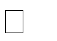 По РХБЗ:По медицинской подготовке:Оценка уровня воспитанности юнармейцев(определяется руководителем по наблюдениям за учащимися на занятиях)№ п/пКритерииПоказателиИзмерители1.Уровень обученностиПоложительная динамика усвоения теоретических знанийВопросы и задания для тестирования знаний учащихся (Приложение 4. Тестовые задания по теоретическомуматериалу)1.Уровень обученностиПоложительная динамика практических уменийКарта наблюдения«Сформированность практических умений учащихся»2.Осознанное стремление учащихся реализовывать свои способностиПоложительная динамика участия в смотрах, конкурсахМониторинг участия в смотрах, конкурсах.2.Осознанное стремление учащихся реализовывать свои способностиПоложительная динамика умений:-сотрудничать с педагогами и сверстниками;-учитывать разные мнения и стремление к координации различных	позиций	в сотрудничестве;-формулировать	собственноемнение и позицию.Карта наблюдения«Сформированность коммуникативных умений»3.Физическое развитиеОценка	исходного физического состояния и динамика его измененийВозрастные оценочныенормативы (Приложение 3)№ п/пНаименование разделаКоличество часовКоличество часовКоличество часовФормыконтроля№ п/пНаименование разделаВсегоТеорияПрактикаФормыконтроляВводное занятие11-1.История вооруженных силРоссии633Тест1.1.Виды вооруженных силТест1.2.Символы воинской честиТест1.3.Полководцы и героиТест1.4.Воинские профессииТест1.5.Воинские подвиги земляковТест2.Строевая подготовка734Участие в конкурсе2.1.Основы строевой подготовкиУчастие в конкурсе2.2.Команды строевой подготовки иправила их выполненияУчастие в конкурсе2.3.Строй и управление имУчастие в конкурсе2.4.Строй и его элементы.Участие в конкурсе2.5.Отдание воинской чести без оружия2.6.Практика: Выход из строя и подход к начальнику2.7.Практика: Повороты на месте и в движении2.8.Практика: Перестроение в двешеренги2.9.Практика: Перестроение в одну шеренгу2.10.Практика: Воинская честь.Строевой шаг3.Основы медицинских знаний523Выполнение норматива3.1.Принципы оказания первой доврачебной помощиВыполнение норматива3.2.Лекарственные растения и грибыВыполнение норматива3.3.Алгоритмом оказания первой доврачебной	помощи	при механических травмахВыполнение норматива3.4.Алгоритмом	оказания	первойдоврачебной помощи при ранениях и ожогахВыполнение норматива3.5.Ранения и кровотеченияВыполнение норматива3.6.Травмы	опорно-двигательногоаппаратаВыполнение норматива3.7.Виды перевязокВыполнение норматива4.Огневая подготовка523Выполнение норматива4.1.История оружияВыполнение норматива4.2.Виды вооружения. Холодное,огнестрельное, метательное.Выполнение норматива4.3.Автомат Калашникова. АК-74: устройство, назначение, тактико-технические характеристикиВыполнение норматива4.4.Меры безопасности при неполной разборке и сборке АК-74Выполнение норматива4.5.Неполная	разборка и сборка АК-74Выполнение норматива4.6.Пневматическая винтовка. Правила удержания и прицеливаниявинтовкиВыполнение норматива4.7.Стрельба	из пневматической винтовкиВыполнение норматива5.Основы выживания в сложныхусловиях422Выполнение норматива Выполнение5.1.Основы ориентирования наВыполнение норматива Выполнениеместноститеста5.2.Организация привалов и ночлеговтеста5.3.Организация питания в полевыхусловияхтеста5.4.Костровое хозяйство. Меры безопасноститеста5.5.Виды узлов. Способы переправычерез овраги, водоемытеста5.6.Ориентирование на местноститеста5.7.Техника преодоления различных элементов личной и команднойполосы препятствийтеста6.Общефизическая подготовка523Выполнение норматива6.1.Физическая подготовка и её значение для укрепления здоровьяВыполнение норматива6.2.Меры обеспечения безопасности при проведении занятий пофизической подготовкеВыполнение норматива6.3.Комплекс	утренней гигиенической гимнастикиВыполнение норматива6.4.Общеразвивающие упражненияВыполнение норматива6.5.Ускоренное передвижениеВыполнение норматива6.6.Обучение технике бега на короткиедистанцииВыполнение норматива6.7.Ускоренное передвижение. Обучение технике бега на средние и длинные дистанции.Выполнение норматива6.8.Упражнения на растяжку и гибкостьВыполнение норматива6.9.Сдача нормативов по ОФПВыполнение нормативаИтоговое занятие1-1ВыполнениетестаВсего часов:343434№ п/пНаименование занятияСрок проведения занятияФорма занятияКоличество часов1.Вводное занятиеСентябрь Беседа 12.История  вооруженных силТематическое занятие (теория и практика)22.Символы воинской чести. Государственная символика.Тематическое занятие (теория и практика)23.Полководцы и героиТематическое занятие (теория и практика)23.Военные профессииТематическое занятие (теория и практика)24.Воинские подвиги земляковТематическое занятие (теория и практика)25.Основы строевойподготовкиОктябрь Тематическое занятие (теория и практика)16.Команды строевойподготовки и правила их выполненияТематическое занятие (теория и практика)17.Команды строевой подготовки и правила их выполненияТематическое занятие (теория и практика)18.Строй и управление имТематическое занятие (теория и практика)18.Строй и его элементыТематическое занятие (теория и практика)19.Строевая стойка и выполнение командТематическое занятие (теория и практика)19.Отдание воинской чести без оружияТематическое занятие (теория и практика)110.Отдание воинской чести без оружияНоябрь Тематическое занятие (теория и практика)110.Выход из строя и подход к начальникуНоябрь Тематическое занятие (теория и практика)111.Повороты на месте и в движенииТематическое занятие (теория и практика)111.Перестроение в две шеренгиТематическое занятие (теория и практика)112.Перестроение в одну шеренгуТематическое занятие (теория и практика)112.Воинская честь. Строевой шагТематическое занятие (теория и практика)113.Принципы оказания первой доврачебной помощиТематическое занятие (теория и практика)113.Лекарственные растения и грибыТематическое занятие (теория и практика)114.Принципы оказания первой доврачебной помощи примеханических травмахДекабрь Тематическое занятие (теория и практика)115.Принципы оказания первойдоврачебной помощи при ранениях и ожогахТематическое занятие (теория и практика)115.Ранения и кровотеченияТематическое занятие (теория и практика)116.Травмы опорно-двигательного аппаратаТематическое занятие (теория и практика)117.Виды перевязокТематическое занятие (теория и практика)118.История оружияЯнварь Тематическое занятие (теория и практика)119.Виды вооружения.Холодное, огнестрельное, метательное.Тематическое занятие (теория и практика)120.Автомат Калашникова. АКМ-74: устройство,назначение, тактико- технические характеристикиФевраль Тематическое занятие (теория и практика)220.Меры безопасности принеполной разборке и сборке АКМ-74Февраль Тематическое занятие (теория и практика)220.Неполная	разборка	исборка АКМ-74Февраль Тематическое занятие (теория и практика)221.Пневматическая винтовка. Правила удержания	иприцеливания винтовкиТематическое занятие (теория и практика)121.Стрельба	изпневматической винтовкиТематическое занятие (теория и практика)122.Основы ориентирования на местностиМарт Тематическое занятие (теория и практика)122.Организация привалов и ночлеговМарт Тематическое занятие (теория и практика)123.Организация питания в полевых условияхТематическое занятие (теория и практика)123.Костровое хозяйство. Меры безопасностиТематическое занятие (теория и практика)124.Виды узлов. Способы переправы через овраги,водоемыТематическое занятие (теория и практика)124.Ориентирование на местностиТематическое занятие (теория и практика)125.Техника преодоления различных элементов личнойи командной полосы препятствийАпрель Тематическое занятие (теория и практика)126.Физическая подготовка и её значение для укрепленияздоровьяТематическое занятие (теория и практика)126.Меры	обеспечения безопасности припроведении занятий по физической подготовкеТематическое занятие (теория и практика)127.Комплекс	утреннейгигиенической гимнастикиТематическое занятие (теория и практика)127.ОбщеразвивающиеупражненияТематическое занятие (теория и практика)128.Ускоренное передвижение. Обучение технике бега накороткие дистанцииТематическое занятие (теория и практика)128.Ускоренное передвижение. Обучение технике бега на средние и длинныедистанции.Тематическое занятие (теория и практика)129.Упражнения на растяжку и гибкостьМай Тематическое занятие (теория и практика)130.Сдача нормативов по ОФПСдача нормативов131.Итоговое занятиеТестирование 1№НаименованиеКоличествоОборудование и снаряжениеОборудование и снаряжениеОборудование и снаряжение1Макет АК-741 шт.2Пневматическая винтовка1 шт.3Противогаз1 шт.4Фляга полевая1 шт.5Коврик туристический6 шт.6Палатка1 шт.7Аптечка санитарная1 шт.Технические средстваТехнические средстваТехнические средства1Компьютер1 шт.2Интерактивная доска1 шт.Наименование нормативаОценкаОценкаОценкаОценкаНаименование норматива543Снижение оценкиПередача трех сигналов управления(мин)123Неверно расположены в руках флажки по цветам, неверноедвижение рук.Способы передвижения солдата в бою– перебежка 100м (мин)1,522,5Передвижение без учета рельефа местности. Отсутствует наблюдение за противником. Ошибки в положении корпуса, оружия, в действиях при остановках на промежуточном иконечном пунктах.Способы передвижения солдата в бою– переползание 25-30м (мин) по- пластунской22,53Передвижение без учета рельефа местности. Неправильно выбрано местодля ведения огня. Отсутствует наблюдение за местностью и противником. Для укрытия неиспользуются местные предметы.Способы передвижения солдата в бою– переползание 25-30м (мин) на получетвереньках22,53Передвижение без учета рельефа местности. Неправильно выбрано место для ведения огня. Отсутствует наблюдение за местностью и противником. Для укрытия неиспользуются местные предметы.Способы передвижения солдата в бою– переползание 25-30м (мин) на боку22,53Передвижение без учета рельефа местности. Неправильно выбрано место для ведения огня. Отсутствует наблюдение за местностью и противником. Для укрытия неиспользуются местные предметы.№ п/пНаименование нормативаОценкаОценкаОценкаОценка№ п/пНаименование норматива543Снижение оценки1.Неполная разборка автомата (сек)182025Не осмотрен патронник. Нарушена последовательность разборки.Отдельные части разложены беспорядочно.Извлечение частей производится сбольшим усилием.2.Сборка автомата (сек)303540Нарушена последовательность сборки.Соединение частей производится с большим усилием. Не произведен спуск курка. Не проверена работа частей и механизмов. Автомат непоставлен на предохранитель.Возраст стрелковПоложение для стрельбыОценка за выбитые очкиОценка за выбитые очкиОценка за выбитые очкиОценка за выбитые очкиОценка за выбитые очкиОценка за выбитые очкиВозраст стрелковПоложение для стрельбыюношиюношиюношидевушкидевушкидевушкиВозраст стрелковПоложение для стрельбы54354310 – 11 летСидя, лежа,25191325181110 – 11 летс колена,2216102215810 – 11 летстоя201482013612 – 13 летСидя, лежа,30241830231612 – 13 летс колена,27211527201312 – 13 летстоя25191325181114 – 15 летСидя, лежа,35292335282114 – 15 летс колена,32262032251814 – 15 летстоя30241830231616 – 18 летСидя, лежа,38322636292216 – 18 летс колена,35292333261916 – 18 летстоя373121312417Дистанция кросса, км14 – 16 лет14 – 16 лет14 – 16 лет17 – 18 лет17 – 18 лет17 – 18 летДистанция кросса, км54354313.303.404.003.203.303.55313.5014.3016.0011.5512.2012.55525.3027.0028.0024.0025.0026.00Марш-бросок на 5 км Форма2,3,4---25.0026.0027.00Марш-бросок на 5 км автомат,2 магазина, сумка для магазинов, противогаз---27.0028.0029.00Наименование нормативов14 –16 лет14 –16 лет14 –16 лет17 –18 лет17 –18 лет17 –18 летНаименование нормативов543543Подтягивание на перекладине12108161412Сгибание и разгибание рук в упоре на брусьях65414119Выход силой41-1086Поднос прямых ног к перекладине96512108Силовой комплекс403228604640Комплексное упражнение на ловкость10,010,611,29,410,010,6Прыжок в длину с места2.202.102.052.502.302.20Отжимание в упоре лежа212838213042Челночный бег 4Х10 м12,612,011,511,010,510,0Бег на 100 м14,615,216,013,614,215,0Бег на 60 м9,29,610,08,69,09,4Наименование нормативаОценкиОценкиОценкиОценкиНаименование норматива543Снижение оценкиОпределение сторон горизонта по компасу (мин)234Неумение пользоваться компасом. В качестве ориентиров выбраны плохо заметные наместности предметы.Определение сторон горизонта по солнцу и часам (мин)234Неверно расположены часы по отношению к солнцу. Юнармеец не знает, какой угол нациферблате делят пополам до полудня или после полудня.Ориентиры выбранынеудачно.Определение магнитного азимута по компасу на указанный предмет234Неумение пользоваться визиром компаса. Неумение произвести отсчет по компасу. Ошибка в определении азимута превышает6 .№п/пНаименование нормативаОценкаОценкаОценкаОценка№п/пНаименование норматива54321.Надевание противогаза8910наличие складок, при которых возможно попадание воздуха под шлем-маску; не полностью прикручена фильтрующая коробка; не свой размер шлем-маски.При надевании противогаза не закрыты глаза, не задержано дыхание, нет резкого выдоха; перекошена шлем- маска2.Надевание респиратора101112Не свой размер респиратораКонцы носового зажима не прижаты к носу3.Пользование неисправнымпротивогазом взараженной атмосфере:-пробита фильтрующая769поглощающая коробка121314-перебита соединительнаятрубка8910-разбито стекло очков,значительный порыв123шлем- маски (ШМ)-незначительный порывшлем-маски (ШМ)4.Изготовление и надеваниеватно-марлевой повязки (мин.)22.3035.Надевание костюма Л-1(мин.)44.3056.Надевание ОЗК в рукава(мин.)3.3044.30Наименование нормативаОценкаОценкаОценкаОценкаНаименование норматива543Снижение оценкиВременная остановка кровотечения (сек)305060Конечность чрезмерно перетянута жгутом.Жгут наложен на несоответствующую область. Жгут наложен на оголенное тело без подкладки. Кожа ущемлена жгутом. Не оставлена запись суказанием времени наложения жгута.Оказание первой помощи при переломе конечности – плечо (мин)357Неточно подогнана шина. Неосторожное обращение с раненой конечностью при наложении шины. Недостаточнаяфиксация шины. Нарушениепоследовательности наложения шины.Оказание первой помощи при переломе конечности –предплечье (мин)33,54Неточно подогнана шина. Неосторожное обращение с раненой конечностью при наложении шины. Недостаточнаяфиксация шины. Нарушениепоследовательности наложения шины.Оказание первой помощи при  переломе конечности – нога (мин)567Неточно подогнана шина. Неосторожное обращение с раненой конечностью при наложении шины. Недостаточнаяфиксация шины. Нарушениепоследовательности наложения шиныНадевание противогаза напораженного (сек)152025Маска надета не полностью. Очки находятся не против глаз.№п/пПоказателивоспитанности4 - высокий3 - средний2 - н и з к и й1 - очень низкийВОСПИТАННОСТЬВОСПИТАННОСТЬВОСПИТАННОСТЬВОСПИТАННОСТЬВОСПИТАННОСТЬВОСПИТАННОСТЬ1ЦелеустремленОсознает,   кем   иОсознает,	кемЧетко неПрофессиональны- ностькаким хочет стать,хочет	стать,	нопредставляет,кеме	намерениястремится	купорства	вхочет стать. Внеопределенные,знаниям	вобогащениивыборе профессиик	дальнейшемусфере	избраннойзнаниями в сфереследует	советамобучению не готовпрофессииизбраннойтоварищей,профессии	нерекомендациямпроявляетсемьи2ТребовательноОбъективноОбъективноНе самокритичен,Не самокритиченсть к себе,оценивает	своиоценивает	своисамооценкаи не требователенстремление кпознавательныепознавательныезавышена,к себе,самосовершенсвозможности,возможности иработать надотрицательнотвованиюнастойчивочерты характера,собой не умеет ивоспринимаетработает надработает наднуждается вобъективныесобойсобойпостояннойоценки своихнедостаточностимуляции соучебныхсторонывозможностей ипедагогов,черт характерародителей3ГуманностьПресекаетПринимаетПомогаетНедоброжелателегрубость,участие в акцияхокружающим пон, грубнедоброедобрых дел, но непоручениюотношение кпресекаетучителялюдямгрубость другихили коллектива4ТрудолюбиеПроявляетИсполнителен вТрудится	приНе любиттворчество втруденаличии контролятрудиться,трудеуклоняется оттруда, несмотряна требования5ЛюбознательнОсознает личнуюОсознает личнуюНе	осознаетУчится плохо.остьи общественнуюи общественнуюзначения знаний,Интереса	кзначимостьзначимостьучится не взанятиям	незнании, хорошознаний, учится вполную меру сил,проявляет.учится,полную меру сил,участвует ворганизуетучаствует впознавательнойпознавательнуюпознавательнойдеятельности,деятельность в школе и классеорганизуемой в школе и класседеятельности, но лишь по поручению и под контролем6Гражданская ответственност ьХорошо знает конституционные права человека и законы государства.Проявляет инициативу и самостоятельност ь в борьбе	с нарушениямидисциплиныЗнает конституционные законы,соблюдает их, поддерживает борьбу	с нарушениями дисциплины и правопорядкаНедостаточно знает законы государства, допускаетотклонения	в соблюдении правопорядка, нуждается	в контроле со стороны взрослыхНарушаетдисциплину и правопорядок, требует постоянного контроля7БережливостьПоказываетБережетНедостаточноРасточителен,пример бережногогосударственноебережлив,причиняет ущерботношения	кимущество,принимаетшкольномуличномупринимаетучастие в акцияхимуществуимуществу,	кучастие в защитеэкологии иприродеприродыбережливоститолько приусловиипобуждения состороны старших№п/пПоказателивоспитанности4 - высокий3 - средний2 - н и з к и й1 - очень низкийПАТРИОТИЗМПАТРИОТИЗМПАТРИОТИЗМПАТРИОТИЗМПАТРИОТИЗМПАТРИОТИЗМ8Отношение к родной природеЛюбит и бережет природу,побуждает к бережному отношению других.Любит и бережет природу.Участвует вдеятельности по охране природы под руководством учителя.Природу не ценит и не бережет.9Гордость за свою странуИнтересуется и гордится историческим прошлым Отечества, рассказывает об этом другим.Интересуется историческим прошлым.Знакомится с историческим прошлым при побуждениистарших.Не интересуется историческим прошлым.10Служение своими силамиНаходит дела на пользу малому Отечеству и организуетдругих.Находит дела на пользу малому Отечеству.Участвует вделах на пользу малому Отечеству при организации и поддержке учителей.Не принимает участия в делах на пользу малому Отечеству11Забота о своем клубеУчаствует в делах клуба и привлекает кэтому других.Испытывает гордость за свойклуб, участвует в его делах.В делах клуба участвует при побуждении.В делах клуба не участвует, гордость за клуб не испытывает.САМОДИСЦИПЛИНАСАМОДИСЦИПЛИНАСАМОДИСЦИПЛИНАСАМОДИСЦИПЛИНАСАМОДИСЦИПЛИНАСАМОДИСЦИПЛИНА12Развитая добрая воляПроявляетдобрую волю и стремится развивать ее, поддерживает проявлениядоброй и осуждаетпроявления злой воли сверстниковПроявляетдобрую волю и стремится развивать ее.Развивает волю в организованных взрослыми ситуациях,нередко подчиняясь воле других.Силой воли не обладает и не стремится ее развивать.13Самоуважение, соблюдениеправил культуры поведенияДобровольно соблюдает правила культуры поведения,требует этого от других.Добровольно соблюдает правила культуры поведения, не заботится одругих.Нормы, правила соблюдает при наличии контроля.Нормы и правила поведения не соблюдает.14Организованност ь и пунктуальностьСвоевременно и качественно выполняет любое дело, требует этого от других.Своевременно и качественно выполняет свои дела.При выполнении дел и заданий нуждается в контроле.Начатые дела не выполняет.15Требовательност ь к себеТребователен к себе и товарищам, стремится проявитьсебя в хороших делах и поступках.Требователен к себе, стремится проявить себя в хороших делах и поступках.Не всегда требователен, не стремится проявить себя в хороших делах и поступках.К себе не требователен, проявляет себя в негативных поступках.